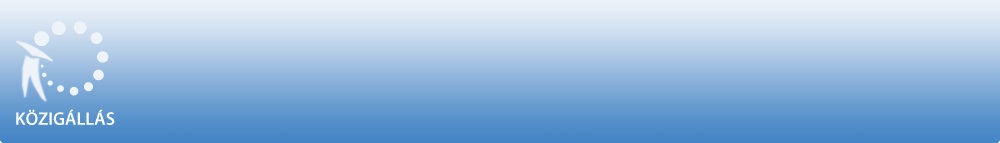 Rácalmás Város Önkormányzata Közalkalmazottak jogállásáról szóló 1992. évi XXXIII. törvény 20/A. § alapján pályázatot hirdetRácalmás Város Önkormányzat

Családsegítőmunkakör betöltésére.A közalkalmazotti jogviszony időtartama:határozatlan idejű közalkalmazotti jogviszonyFoglalkoztatás jellege:Teljes munkaidőA munkavégzés helye:Fejér megye, 2459 Rácalmás, Jankovich köz 5-7.A munkakörbe tartozó, illetve a vezetői megbízással járó lényeges feladatok:Családsegítői feladatok ellátása az 1997. évi XXXI. törvény és a 15/1998.(IV.30.) NM rendelet alapján .Illetmény és juttatások:Az illetmény megállapítására és a juttatásokra a Közalkalmazottak jogállásáról szóló 1992. évi XXXIII. törvény rendelkezései az irányadók.Pályázati feltételek:Felsőfokú képesítés, a 15/1998. (IV.30.) NM rendelet 2. számú melléklet II. rész képesítési előírások a gyermekjóléti és gyermekvédelmi személyes gondoskodás egyes formáiban dolgozók részére, család-és gyermekjóléti szolgálat, családsegítő ,Magyar állampolgárCselekvőképességBüntetlen előéletA pályázat részeként benyújtandó iratok, igazolások:Motivációs levél,részletes fényképes, szakmai önéletrajziskolai és szakmai végzettséget igazoló bizonyítványok fénymásolata,90 napnál nem régebbi erkölcsi bizonyítvány, de legalább az erkölcsi bizonyítvány megkéréséről szóló igazolás másolatapályázó nyilatkozata, hogy pályázata elbírálása nyílt vagy zárt képviselő-testületi ülésen történjen,nyilatkozat/hozzájárulás ahhoz, hogy a pályázó személyes adatait, pályázati anyagát a pályázati eljárásban részt vevők megismerhessék, kezelhessék.A munkakör betölthetőségének időpontja:A munkakör legkorábban 2021. október 4. napjától tölthető be.A pályázat benyújtásának határideje: 2021. szeptember 20.A pályázati kiírással kapcsolatosan további információt dr. Györe Andrea jegyző nyújt, a 0625/ 517-866 -os telefonszámon.A pályázatok benyújtásának módja:Postai úton, a pályázatnak a Rácalmás Város Önkormányzat címére történő megküldésével (2459 Rácalmás, Szigetfő utca. 11-13. ). Kérjük a borítékon feltüntetni a pályázati adatbázisban szereplő azonosító számot: A/4498-1/2021 , valamint a munkakör megnevezését: Családsegítő.A pályázat elbírálásának határideje: 2021. október 1.A munkáltatóval kapcsolatos egyéb lényeges információ:A próba idő 3 hónap. A pályáztatás eredménytelennek nyilvánítási jogát a pályáztató fenntartja.A munkáltatóval kapcsolatban további információt a www.racalmas.hu honlapon szerezhet.